DINSDAG 23 FEBRUARI 20.00-22.00 (INLOOP VANAF 19:45 UUR)WELKOM KORT BESPREKEN VAN DE AVONDPRESENTATIE BUITENSCHOOLSE OPVANG      IN MIDSLAND DOOR GASTOUDERSKORT MODELLEN LANGSLOPEN DIE TER DISCUSSIE STAAN.DISCUSSIE OVER MODELLEN EN MENINGEN/IDEEËN  ONDER LEIDING VAN HEIN KLARENBEEK. WELKE 2 MODELLEN NEMEN WE MEE IN DE ENQUÊTE NAAR APRIL/MEI?INLEVEREN STEMBRIEFJE(OUDERS DIE DEXZE AVOND VERHINDERD ZIJN EN ZICH HEBBEN AFGEMELD KRIJGEN EEN STEMBRIEFJE VIA MAIL).AFSLUITING VAN DE AVONDPROGRAMMA INFORMATIEAVOND      ORIËNTATIE OP SCHOOLTIJDEN                    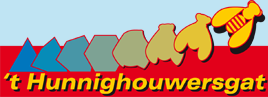 